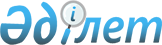 Об изменении границы Меркенского, Жамбылского, Сарымолдаевского сельских округов Меркенского района, Жамбылской областиСовместное постановление акимата Жамбылской области от 26 декабря 2014 года № 346 и решение маслихата Жамбылской области от 26 марта 2015 года № 35-7. Зарегистрировано Департаментом юстиции Жамбылской области 24 апреля 2015 года № 2621.
      Примечание РЦПИ. 

      В тексте документа сохранена пунктуация и орфография оригинала.
      Согласно статьи 11 Закона Республики Казахстан от 8 декабря 1993 года "Об административно-территориальном устройстве в Республике Казахстан", статей 6, 27 Закона Республики Казахстан от 23 января 2001 года "О местном государственном управлении и самоуправлении в Республике Казахстан" Жамбылский областной акимат ПОСТАНОВЛЯЕТ и Жамбылский областной маслихат РЕШИЛ:
      1. Изменить границы Меркенского, Жамбылского, Сарымолдаевского сельских округов Меркенского района, Жамбылской области присоединив по экспликации земель, согласно приложениям 1, 2, 3 к настоящему нормативному правовому акту земельные участки в административные границы:
      1) Меркенского сельского округа общей площадью 255,78 гектаров;
      2) Жамбылского сельского округа общей площадью 85,82 гектаров;
      3) Сарымолдаевского сельского округа общей площадью 21,0 гектаров.
      2. Контроль за исполнением данного нормативного акта возложить на постоянную комиссию областного маслихата по вопросам развития региона, сельского хозяйства, административно-территориального обустройства и по рассмотрению проектов договоров по закупу земельных участков и на заместителя акима области Абдирайымова Х. 
      3. Настоящий нормативный правовой акт вступает в силу со дня государственной регистрации в органах юстиции и вводится в действие по истечении десяти календарных дней со дня его первого официального опубликования.  Экспликация Меркенского сельского округа Меркенского района Жамбылской области Экспликация Жамбылского сельского округа Меркенского района Жамбылской области Экспликация Сарымолдаевского сельского округа Меркенского района Жамбылской области
					© 2012. РГП на ПХВ «Институт законодательства и правовой информации Республики Казахстан» Министерства юстиции Республики Казахстан
				
      Аким области

Председатель сессии

      К. Кокрекбаев

областного маслихата

Б. Алдашов

      Секретарь

      областного маслихата

      Б. Карашолаков
Приложение 1 к постановлению
акимата Жамбылской области от
26 декабря 2014 года № 346 и
решению Жамбылского
областного маслихата от
26 марта 2015 года № 35-7
№
Наименование земельных участков и землепользователей
Общая площадь (гектар)
Пашня (гектар)
Пашня (гектар)
Многолетние насаждения (гектар)
Многолетние насаждения (гектар)
Сенокосы (гектар)
Пастбища (гектар)
Прочие (гектар)
№
Наименование земельных участков и землепользователей
Общая площадь (гектар)
всего (гектар)
из них орошаемые (гектар)
всего (гектар)
сады (гектар)
Сенокосы (гектар)
Пастбища (гектар)
Прочие (гектар)
1
2
3
4
5
6
7
8
9
10
1
Территория Меркенского сельского округа
7 660
772
236
36
36
2
5 623
1 227
2
Земельные участки присоединившие Меркенскому сельскому округу
255,78
251,99
3,79
в том числе:
государственный земельный фонд "Т.Рыскулова"
252,18
248,39
3,79
из земель крестьянского хозяйства Н.Советова
3,6
3,6
Всего
7 915,78
772
2 360
36
36
2
5874,99
1230,79Приложение 2 к постановлению
акимата Жамбылской области от
26 декабря 2014 года № 346 и
решению Жамбылского
областного маслихата от
26 марта 2015 года № 35-7
№
Наименование земельных участков и землепользователей
Общая площадь (гектар)
Пашня (гектар)
Пашня (гектар)
Многолетние насаждения (гектар)
Многолетние насаждения (гектар)
Сенокосы (гектар)
Пастбища (гектар)
Прочие (гектар)
№
Наименование земельных участков и землепользователей
Общая площадь (гектар)
всего (гектар)
из них орошаемые (гектар)
всего (гектар)
сады (гектар)
Сенокосы (гектар)
Пастбища (гектар)
Прочие (гектар)
1
2
3
4
5
6
7
8
9
10
1
Территория Жамбылского сельского округа
61459
9581
2397
195
195
571
49109
2003
2
Земельные участки присоединившие Жамбылскому сельскому округу
85,82
43,78
11,92
40,32
1,72
в том числе:
из земель крестьянского хозяйства Р.Керимкулова
0,21
0,21
0,21
товарищество с ограниченной ответственностью "МЕРКЕ" тәжірибе шаруашылығы"
12,7
10,98
1,72
из земель крестьянского хозяйства С.Райымкулова
0,25
0,25
из земель крестьянского хозяйства Е.Демесинова
0,33
0,33
из земель крестьянского хозяйства М.Саркулова
1,07
1,07
из земель крестьянского хозяйства С.Узбекова
0,18
0,18
0,18
из земель крестьянского хозяйства Т.Бургегулова
0,17
0,17
0,17
Государственные земли запаса "Арна"
17,17
0,63
0,59
16,54
из земель крестьянского хозяйства К.Оразалиева
10,59
10,59
из земель крестьянского хозяйства М.Жекебаева
10
10
из земель крестьянского хозяйства Д.Молдагуловой
19,19
19,19
из земель крестьянского хозяйства Г.Бортебаевой
0,16
0,16
из земель крестьянского хозяйства А.Абдукаримова
1,19
1,19
1,19
из земель крестьянского хозяйства К.Нартовой
6,63
3,6
3,6
3,03
из земель крестьянского хозяйства Б.Калкабаева
2,91
2,91
2,91
из земель крестьянского хозяйства Ж.Сеитова
1,75
1,75
1,75
из земель крестьянского хозяйства К.Бексултан
1,32
1,32
1,32
Всего
61544,82
9624,78
2408,92
195
195
571
49149,32
2004,72Приложение 3 к постановлению
акимата Жамбылской области от
26 декабря 2014 года № 346 и
решению Жамбылского
областного маслихата от
26 марта 2015 года № 35-7
№
Наименование земельных участков и землепользователей
Общая площадь (гектар)
Пашня (гектар)
Пашня (гектар)
Многолетние насаждения (гектар)
Многолетние насаждения (гектар)
Сенокосы (гектар)
Пастбища (гектар)
Прочие (гектар)
№
Наименование земельных участков и землепользователей
Общая площадь (гектар)
всего (гектар)
из них орошаемые (гектар)
всего (гектар)
сады (гектар)
Сенокосы (гектар)
Пастбища (гектар)
Прочие (гектар)
1
2
3
4
5
6
7
8
9
10
1
Территория Сарымолдаевского сельского округа
67375
9060
2841
140
140
545
54860
2770
2
Земельные участки присоединившие Сарымолдаевскому сельскому округу
21
21
в том числе:
государственный земельный фонд "Т.Рыскулова"
21
21
Всего
67396
9060
2841
140
140
545
54881
2770